Билет 17Практическое задание.Становление белорусской национальной государственности. Участие БССР в создании СССР. Укрупнение территории БССР.Используя представленные материалы, ответьте на вопросы (выполните задания):Определите форму власти, установившуюся в Беларуси 1 января 1919 г. Кому, согласно Манифеста принадлежит вся власть в стране? Ответ поясните.Укажите причину создания Союза Советских Республик в декабре 1922 г. На каких основах строиться новое союзное государство?  Свой ответ подтвердите цитатой из представленных материалов.Используя карту, постройте логическую цепочку событий, которая отражает исторический процесс в 20-е годы ХХ века. Какие исторические события повлияли на этот процесс?I. Из Манифеста Временного рабоче-крестьянского советскогоправительства Беларуси (1 января 1919 г.)Товарищи и братья рабочие, бедные крестьяне и красноармейцы Беларуси!… Великая Октябрьская революция в России… заложила фундамент нового уклада жизни с властью трудового народа. Начавшись с России, она зажгла также огонь всемирного освобождения трудового народа от эксплуатации…… Среди трудовых народов России, Литвы, Украины и Латвии ссегодняшнего дня становитесь, и вы свободными и полноправными хозяевами свободной независимой Белорусской социалистической республики. С сегодняшнего дня Беларусь – Советская Республика – становится республикой трудового народа, рабочих, крестьянской бедноты, красноармейцев Беларуси.Временное Рабоче-крестьянское правительство…провозглашает всему миру: с этого момента вся власть в Беларуси принадлежит только Советам рабочих, крестьянских, батрацких и красноармейских депутатов.Вся земля помещиков и крупных землевладельцев, монастырей, церквей, костелов, духовенства, со всем инвентарем, а также все леса, воды, недра земли становятся достоянием трудового народа Беларуси….II. Из постановления IV Всебелорусского съезда Советов о создании СССР (18 декабря 1922 г.)«…Четвертый Всебелорусский съезд Советов рабочих, крестьянских и красноармейских депутатов считает, что предложение Всеукраинского съезда Советов о немедленном оформлении уже фактически существующего Союза Советских Республик, объединяя против единого фронта мирового капитала силы рабочих и крестьян всех советских республик на основах взаимного равенства, тесной политической и хозяйственной связи, в то же время обеспечивая самостоятельное национально-культурное строительство и создавая необходимые гарантии для проявления хозяйственной инициативы каждого из членов, отвечает жизненным интересам Советской Белоруссии и потому должно получить скорейшее осуществление на предстоящем съезде всех советских республик.     IV съезд Советов Белоруссии выражает свою глубокую уверенность, что съезд РСФСР совместно с представителями Украины, Белоруссии и Закавказских республик создаст единый, крепко сплоченный союз трудящихся всех братских республик, поручает своей делегации, избираемой для участия на Всероссийском съезде Советов, дать во время работы съезда торжественное обещание и совершить формальные акты, закрепляющие братский Союз Социалистических Советских Республик». III. Картосхема. Территория БССР в 1921–1939 гг.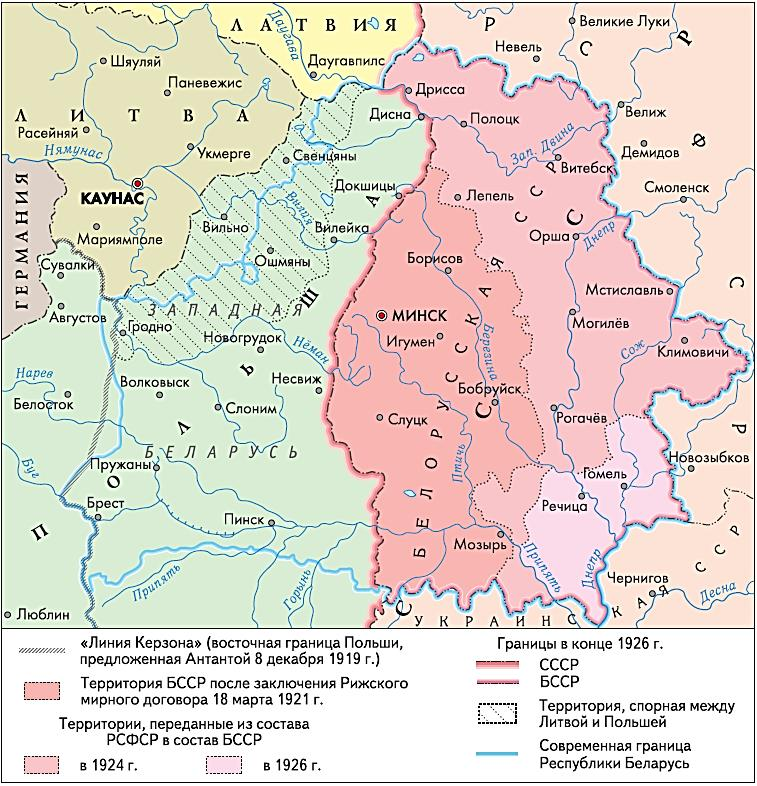 